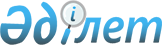 Об утверждении паспортов республиканских бюджетных программ Министерства юстиции Республики Казахстан на 2002 годПостановление Правительства Республики Казахстан от 25 января 2002 года N 105

      В соответствии с Законом  Республики Казахстан от 1 апреля 1999 года "О бюджетной системе" Правительство Республики Казахстан постановляет: 

      1. Утвердить паспорта республиканских бюджетных программ Министерства юстиции Республики Казахстан на 2002 год согласно приложениям 1-23. 

      Сноска. В пункт 1 внесены изменения - постановлением  Правительства РК от 5 марта 2002 г. N 273. 

      2. Настоящее постановление вступает в силу со дня подписания.       Премьер-Министр 

      Республики Казахстан 

Приложение 1         

к постановлению Правительства 

Республики Казахстан      

от 25 января 2002 года N 105  Министерство юстиции Республики Казахстан 

----------------------------------------- 

Администратор бюджетной программы  Паспорт 

республиканской бюджетной программы 

001 "Административные затраты" на 2002 год       1. Стоимость: 1 283 132 тысячи тенге (один миллиард двести восемьдесят три миллиона сто тридцать две тысячи тенге). <*>       Сноска. В пункт 1 внесены изменения - постановлением Правительства РК от 21 ноября 2002 г. (вступает в силу с 1 октября 2002 г.) N 105a  . 

      2. Нормативно-правовая основа бюджетной программы: статьи 1-30 Закона Республики Казахстан от 23 июля 1999 года Z990453_  "О государственной службе", Указ Президента Республики Казахстан от 25 марта 2001 года N 575 U010575_  "О единой системе оплаты труда работников органов Республики Казахстан, содержащихся за счет государственного бюджета", постановления Правительства Республики Казахстан от 11 января 2002 года N 39 P020039_  "Об утверждении лимитов штатной численности", от 11 марта 1999 года N 223 P990223_  "Вопросы Министерства юстиции Республики Казахстан", от 15 июня 1999 года N 771 P990771_  "Вопросы Комитета регистрационной службы Министерства юстиции Республики Казахстан", от 30 января 2001 года N 151 P010151_  "Некоторые вопросы Министерства юстиции Республики Казахстан", от 29 марта 2001 года N 411 P010411_  "Вопросы Комитета по правам интеллектуальной собственности Министерства юстиции Республики Казахстан" и от 28 декабря 2001 года N 1755 P011755_  "Вопросы Комитета уголовно- исполнительной системы Министерства юстиции Республики Казахстан". 

      3. Источники финансирования бюджетной программы: средства республиканского бюджета. 

      4. Цель бюджетной программы: обеспечение деятельности центрального аппарата Министерства юстиции Республики Казахстан, его комитетов и их территориальных подразделений, для достижения максимально эффективного выполнения возложенных на них функций. 

      5. Задачи бюджетной программы: содержание центрального аппарата Министерства юстиции Республики Казахстан, его комитетов и их территориальных подразделений. 

      6. План мероприятий по реализации бюджетной программы:       <*>       Сноска. В пункт 6 внесены изменения - постановлением Правительства РК от 21 ноября 2002 г. (вступает в силу с 1 октября 2002 г.) N 105a  .       7. Ожидаемые результаты выполнения бюджетной программы: качественное и своевременное выполнение возложенных на Министерство юстиции Республики Казахстан функций.  

Приложение 2         

к постановлению Правительства 

Республики Казахстан     

от 25 января 2002 года N 105 Министерство юстиции Республики Казахстан 

----------------------------------------- 

Администратор бюджетной программы  Паспорт 

республиканской бюджетной программы 

007 "Подготовка специалистов со средним 

профессиональным образованием" на 2002 год       1. Стоимость: 75 757 тысяч тенге (семьдесят пять миллионов семьсот пятьдесят семь тысяч тенге). 

      2. Нормативно-правовая основа бюджетной программы: постановление Правительства Республики Казахстан от 28 декабря 2001 года N 1755 "Вопросы Комитета уголовно-исполнительной системы Министерства юстиции Республики Казахстан". 

      3. Источники финансирования бюджетной программы: средства республиканского бюджета. 

      4. Цель бюджетной программы: подготовка специалистов среднего звена для уголовно-исполнительной системы. 

      5. Задачи бюджетной программы: обеспечение качественной подготовки специалистов уголовно-исполнительной системы. 

      6. План мероприятий по реализации бюджетной программы:       7. Ожидаемые результаты выполнения бюджетной программы: обеспечение качественной подготовки специалистов со средним профессиональным образованием для уголовно-исполнительной системы, а также проведение первоначальной подготовки и переподготовки сотрудников уголовно-исполнительной системы. 

Приложение 3        

к постановлению Правительства 

Республики Казахстан     

от 25 января 2002 года N 105 Министерство юстиции Республики Казахстан 

----------------------------------------- 

Администратор бюджетной программы  Паспорт 

республиканской бюджетной программы 

040 "Содержание осужденных" на 2002 год       1. Стоимость: 6 473 923 тысячи тенге (шесть миллиардов четыреста семьдесят три миллиона девятьсот двадцать три тысячи тенге). 

      2. Нормативно-правовая основа бюджетной программы: статьи 2-21 Z970208_   Уголовно-исполнительного кодекса Республики Казахстан от 13 декабря 1997 года. 

      3. Источники финансирования бюджетной программы: средства республиканского бюджета. 

      4. Цель бюджетной программы: обеспечение содержания осужденных в учреждениях уголовно-исполнительной системы. 

      5. Задачи бюджетной программы: обеспечение правопорядка и содержания осужденных в учреждениях уголовно-исполнительной системы, восстановление социальной справедливости, исправление осужденных, предупреждение совершения новых преступлений как осужденными, так и иными лицами. 

      6. План мероприятий по реализации бюджетной программы:       7. Ожидаемые результаты выполнения бюджетной программы: выполнение позволит обеспечить жизнедеятельность и правопорядок в исправительных учреждениях. 

Приложение 4        

к постановлению Правительства 

Республики Казахстан     

от 25 января 2002 года N 105 Министерство юстиции Республики Казахстан 

----------------------------------------- 

Администратор бюджетной программы  Паспорт 

республиканской бюджетной программы 

032 "Проведение судебных экспертиз" на 2002 год       1. Стоимость: 227 868 тысяч тенге (двести двадцать семь миллионов восемьсот шестьдесят восемь тысяч тенге). 

      2. Нормативно-правовая основа бюджетной программы: статьи 1-27 Закона Республики Казахстан от 12 ноября 1997 года Z970188_  "О судебной экспертизе", постановление Правительства Республики Казахстан от 11 августа 1997 года N 1245 P971245_  "О создании Государственного учреждения "Центр судебной экспертизы Министерства юстиции Республики Казахстан". 

      3. Источники финансирования бюджетной программы: средства республиканского бюджета. 

      4. Цель бюджетной программы: полное и своевременное обеспечение проведения судебных экспертиз. 

      5. Задачи бюджетной программы: обеспечение потребности судопроизводства Республики Казахстан в судебной экспертизе по материалам уголовных, гражданских дел и дел об административных правонарушениях, полное научное и методическое обеспечение судебно-экспертной деятельности Республики Казахстан. 

      6. План мероприятий по реализации бюджетной программы:       7. Ожидаемые результаты выполнения бюджетной программы: обеспечение потребности судопроизводства Республики Казахстан в судебной экспертизе. Проведение судебной экспертизы в целях обеспечения прав и законных интересов лиц, являющихся участниками уголовного, гражданского или административного процесса, средствами специальных научных знаний. 

Приложение 5        

к постановлению Правительства 

Республики Казахстан    

от 25 января 2002 года N 105 Министерство юстиции Республики Казахстан 

----------------------------------------- 

Администратор бюджетной программы  Паспорт 

республиканской бюджетной программы 

010 "Повышение квалификации и переподготовка кадров" 

на 2002 год       1. Стоимость: 845 тысяч тенге (восемьсот сорок пять тысяч тенге). 

      2. Нормативно-правовая основа бюджетной программы: постановление Правительства Республики Казахстан от 11 марта 1999 года N 223 P990223_  "Вопросы Министерства юстиции Республики Казахстан". 

      3. Источники финансирования бюджетной программы: средства республиканского бюджета. 

      4. Цель бюджетной программы: повышение профессионального уровня работников системы органов юстиции Республики Казахстан, углубление профессиональных знаний специалистов. 

      5. Задачи бюджетной программы: обеспечение своевременного и качественного проведения мероприятий по повышению квалификации работников системы органов юстиции. 

      6. План мероприятий по реализации бюджетной программы:       7. Ожидаемые результаты выполнения бюджетной программы: выполнение плана повышения квалификации работников органов юстиции, углубление профессиональных знаний специалистов, повышение квалификации сотрудников органов юстиции с выдачей соответствующих сертификатов. 

Приложение 6          

к постановлению Правительства  

Республики Казахстан       

от 25 января 2002 года N 105   Министерство юстиции Республики Казахстан 

----------------------------------------- 

Администратор бюджетной программы  Паспорт 

республиканской бюджетной программы 

037 "Оплата труда адвокатов за участие в суде" 

на 2002 год       1. Стоимость: 72 535 тысяч тенге (семьдесят два миллиона пятьсот тридцать пять тысяч тенге). 

      2. Нормативно-правовая основа бюджетной программы: статьи 1-34 Закона Республики Казахстан от 5 декабря 1997 года Z970195_  "Об адвокатской деятельности", статья 13 K951000_  Конституции Республики Казахстан от 30 августа 1995 года, постановления Правительства Республики Казахстан от 11 марта 1999 года N 223 "Вопросы Министерства юстиции Республики Казахстан", от 26 августа 1999 года N 1247 P991247_  "О Правилах оплаты юридической помощи, оказываемой адвокатами, и возмещения расходов, связанных с защитой и представительством, за счет средств республиканского бюджета". 

      3. Источники финансирования бюджетной программы: средства республиканского бюджета. 

      4. Цель бюджетной программы: обеспечение конституционного права граждан на получение квалифицированной бесплатной юридической помощи в случаях, предусмотренных законодательством. 

      5. Задачи бюджетной программы: обеспечение своевременной и полной оплаты труда адвокатов за обязательное участие в судах в случаях, предусмотренных законодательством. 

      6. План мероприятий по реализации бюджетной программы:       7. Ожидаемые результаты выполнения бюджетной программы: обеспечение выполнения конституционного обязательства государства об оказании гражданам бесплатной юридической помощи в случаях, предусмотренных законодательством. 

Приложение 7         

к постановлению Правительства 

Республики Казахстан      

от 25 января 2002 года N 105  Министерство юстиции Республики Казахстан 

----------------------------------------- 

Администратор бюджетной программы  Паспорт 

республиканской бюджетной программы 

041 "Оперативно-розыскная деятельность" на 2002 год       1. Стоимость: 13 058 тысяч тенге (тринадцать миллионов пятьдесят восемь тысяч тенге). 

      2. Нормативно-правовая основа бюджетной программы: статья 79 Z970208_  Уголовно-исполнительного кодекса Республики Казахстан от 13 декабря 1997 года, статья 6 Закона Республики Казахстан от 15 сентября 1994 года Z944000_  "Об оперативно-розыскной деятельности", постановление Правительства Республики Казахстан от 28 декабря 2001 года N 1755 P011755_  "Вопросы Комитета уголовно-исполнительной системы Министерства юстиции Республики Казахстан". 

      3. Источники финансирования бюджетной программы: средства республиканского бюджета. 

      4. Цель бюджетной программы: обеспечение правопорядка в учреждениях уголовно-исполнительной системы. 

      5. Задачи бюджетной программы: обеспечение методами оперативно-розыскной деятельности правопорядка в учреждениях уголовно-исполнительной системы. 

      6. План мероприятий по реализации бюджетной программы:       7. Ожидаемые результаты выполнения бюджетной программы: обеспечение правопорядка, поддержание режима содержания осужденных, безопасности осужденных, персонала исправительных учреждений и иных лиц, а также выявление, раскрытие, пресечение и предупреждение готовящихся и совершаемых в исправительных учреждениях преступлений и нарушений установленного порядка отбывания наказания. 

Приложение 8         

к постановлению Правительства  

Республики Казахстан      

от 25 января 2002 года N 105   Министерство юстиции Республики Казахстан 

----------------------------------------- 

Администратор бюджетной программы  Паспорт 

республиканской бюджетной программы 

042 "Противодействие эпидемии СПИДа в 

исправительных учреждениях" на 2002 год       1. Стоимость: 3 000 тысяч тенге (три миллиона тенге). 

      2. Нормативно-правовая основа бюджетной программы: постановление Правительства Республики Казахстан от 14 сентября 2001 года N 1207 P011207_  "Об утверждении Программы по противодействию эпидемии СПИДа в Республике Казахстан на 2001-2005 годы". 

      3. Источники финансирования бюджетной программы: средства 

республиканского бюджета. 

      4. Цель бюджетной программы: предотвращение распространения СПИДа в исправительных учреждениях. 

      5. Задачи бюджетной программы: обеспечение комплекса необходимых мер по предотвращению распространения СПИДа в исправительных учреждениях и созданию условий для содержания осужденных больных СПИДом, отбывающих уголовное наказание. 

      6. План мероприятий по реализации бюджетной программы:       7. Ожидаемые результаты выполнения бюджетной программы: будет создана система пропаганды здорового образа жизни, способствующая недопущению распространения СПИДа в исправительных учреждениях. 

Приложение 9         

к постановлению Правительства 

Республики Казахстан     

от 25 января 2002 года N 105  Министерство юстиции Республики Казахстан 

----------------------------------------- 

Администратор бюджетной программы  Паспорт 

республиканской бюджетной программы 

043 "Сводная программа по реализации прав 

интеллектуальной собственности" на 2002 год       1. Стоимость: 14 000 тысяч тенге (четырнадцать миллионов тенге). 

      2. Нормативно-правовая основа бюджетной программы: статьи 125 K941000_  , 961-1016 К990409_  Гражданского кодекса Республики Казахстан, статьи 1-49 Закона Республики Казахстан от 10 июня 1996 года Z960006_  "Об авторском и смежных правах", статьи 1-29 Закона Республики Казахстан от 13 июля 1999 года Z990422_  "Об охране селекционных достижений", статьи 1-38 Закона Республики Казахстан от 16 июля 1999 года Z990427_  "Патентный закон", статьи 1-48 Закона Республики Казахстан от 26 июля 1999 года Z990456_  "О товарных знаках, знаках обслуживания и наименованиях мест происхождения товаров" и статьи 1-16 Закона Республики Казахстан от 29 июня 2001 года Z010217_  "О правовой охране топологий интегральных микросхем", постановления Правительства Республики Казахстан от 11 марта 1999 года N 223 P990223_  "Вопросы Министерства юстиции Республики Казахстан" и от 29 марта 2001 года N 411 P010411_  "Вопросы Комитета по правам интеллектуальной собственности Министерства юстиции Республики Казахстан". 

      3. Источники финансирования бюджетной программы: средства республиканского бюджета. 

      4. Цель бюджетной программы: обеспечение реализации законодательства об авторском и смежных правах, промышленной собственности, международных договоров и конвенций по интеллектуальной собственности. 

      5. Задачи бюджетной программы: регулирование отношений в области авторского права, права промышленной собственности, возникающих в связи с созданием и использованием произведений науки, литературы и искусства, объектов промышленной собственности. 

      6. План мероприятий по реализации бюджетной программы:       7. Ожидаемые результаты выполнения бюджетной программы: укрепление научно-технического и культурного потенциала республики, стимулирование творческой деятельности, формирование внутреннего и внешнего рынка интеллектуальной собственности, защита внутреннего рынка от контрафактных товаров, укрепление и поощрение добросовестной конкуренции. Усиление роли интеллектуальной собственности и правовое обеспечение в этой сфере, повышение уровня правовой защиты имущественных и личных неимущественных прав авторов и иных правообладателей, расширение международного обмена опытом. 

Приложение 10        

к постановлению Правительства 

Республики Казахстан      

от 25 января 2002 года N 105  Министерство юстиции Республики Казахстан 

----------------------------------------- 

Администратор бюджетной программы  Паспорт 

республиканской бюджетной программы 

046 "Резерв для погашения обязательств Правительства 

Республики Казахстан, центральных государственных 

органов и их территориальных подразделений по 

решениям судов" на 2002 год       1. Стоимость: 230 913 тысяч тенге (двести тридцать миллионов девятьсот тринадцать тысяч тенге). 

      2. Нормативно-правовая основа бюджетной программы: статья 30 Закона Республики Казахстан от 15 декабря 2001 года Z010273_  "О республиканском бюджете на 2002 год", постановление Правительства Республики Казахстан от 18 сентября 1999 года N 1408 P991408_  "Об утверждении Правил использования средств резерва Правительства Республики Казахстан". 

      3. Источники финансирования бюджетной программы: средства республиканского бюджета. 

      4. Цель бюджетной программы: погашение обязательств Правительства Республики Казахстан, центральных государственных органов и их территориальных подразделений по решениям судов. 

      5. Задачи бюджетной программы: исполнение решений судов по обязательствам Правительства, центральных государственных органов и их территориальных подразделений. 

      6. План мероприятий по реализации бюджетной программы:       7. Ожидаемые результаты выполнения бюджетной программы: выполнение решений судов по погашению обязательств Правительства Республики Казахстан, центральных государственных органов и их территориальных подразделений. 

Приложение 11        

к постановлению Правительства 

Республики Казахстан      

от 25 января 2002 года N 105  Министерство юстиции Республики Казахстан 

----------------------------------------- 

Администратор бюджетной программы  Паспорт 

республиканской бюджетной программы 

049 "Координация и мониторинг деятельности 

по борьбе с наркоманией и наркобизнесом" 

на 2002 год       1. Стоимость: 36 200 тысяч тенге (тридцать шесть миллионов двести тысяч тенге). 

      2. Нормативно-правовая основа бюджетной программы: Указ Президента Республики Казахстан от 16 мая 2000 года N 394 U000394_  "О Стратегии борьбы с наркоманией и наркобизнесом в Республике Казахстан на 2001-2005 годы", постановление Правительства Республики Казахстан от 30 января 2001 года N 151 P010151_  "Некоторые вопросы Министерства юстиции Республики Казахстан". 

      3. Источники финансирования бюджетной программы: средства республиканского бюджета. 

      4. Цель бюджетной программы: обеспечение осуществления государственного контроля за деятельностью в сфере оборота наркотических средств, психотропных веществ и прекурсоров. 

      5. Задачи бюджетной программы: осуществление специальных исполнительных и контрольно-надзорных функций, а также координация в сфере оборота наркотических средств, психотропных веществ, прекурсоров, противодействие их незаконному обороту и злоупотреблению ими. 

      6. План мероприятий по реализации бюджетной программы:       7. Ожидаемые результаты выполнения бюджетной программы: обеспечение контроля над оборотом наркотических средств, психотропных веществ и прекурсоров, развитие механизма противодействия незаконному обороту наркотических, психотропных веществ и профилактики злоупотребления наркотиками, взаимодействие с общественными и иными негосударственными организациями, осуществляющими деятельность в сфере лечения, реабилитации и профилактики наркомании; установление международного сотрудничества в области контроля незаконного оборота наркотиков и злоупотребления ими. 

Приложение 12          

к постановлению Правительства  

Республики Казахстан      

от 25 января 2002 года N 105   Министерство юстиции Республики Казахстан 

----------------------------------------- 

Администратор бюджетной программы  Паспорт 

республиканской бюджетной программы 

050 "Обеспечение правовой информацией" на 2002 год       1. Стоимость: 30 000 тысяч тенге (тридцать миллионов тенге). 

      2. Нормативно-правовая основа бюджетной программы: Указ Президента Республики Казахстан от 4 марта 1997 года N 3379 U973379_  "О государственном реестре нормативных правовых актов Республики Казахстан и мерах по упорядочению их государственной регистрации", постановления Правительства Республики Казахстан от 4 декабря 1997 года N 1680 P971680_  "Об утверждении Положения о Государственном реестре нормативных правовых актов Республики Казахстан" и от 11 марта 1999 года N 223 "Вопросы Министерства юстиции Республики Казахстан". 

      3. Источники финансирования бюджетной программы: средства 

республиканского бюджета. 

      4. Цель бюджетной программы: обеспечение правовой информацией государственных органов Республики Казахстан. 

      5. Задачи бюджетной программы: обеспечение государственных органов базой данных нормативных правовых актов Республики Казахстан; ведение Государственного реестра нормативных правовых актов Республики Казахстан. 

      6. План мероприятий по реализации бюджетной программы:       7. Ожидаемые результаты выполнения бюджетной программы: полное обеспечение единого государственного учета нормативных правовых актов Республики Казахстан, систематизация законодательства, регистрация нормативных правовых актов, обеспечение потребности государственных органов в правовой информации с использованием компьютерных технологий. 

Приложение 13         

к постановлению Правительства 

Республики Казахстан      

от 25 января 2002 года N 105  Министерство юстиции Республики Казахстан 

----------------------------------------- 

Администратор бюджетной программы  Паспорт 

республиканской бюджетной программы 

051 "Защита интересов государства в судах" 

на 2002 год       1. Стоимость: 40 000 тысяч тенге (сорок миллионов тенге). 

      2. Нормативно-правовая основа бюджетной программы: постановление Правительства Республики Казахстан от 11 марта 1999 года N 223 "Вопросы Министерства юстиции Республики Казахстан". 

      3. Источники финансирования бюджетной программы: средства республиканского бюджета. 

      4. Цель бюджетной программы: обеспечение правовой защиты интересов государства в судах Республики Казахстан и иностранных государств. 

      5. Задачи бюджетной программы: правовая защита интересов государства в судах Республики Казахстан и иностранных государств по поручению Правительства Республики Казахстан и обращениям государственных органов. 

      6. План мероприятий по реализации бюджетной программы:       7. Ожидаемые результаты выполнения бюджетной программы: реализация данной программы позволит обеспечить эффективную правовую защиту интересов государства в судах Республики Казахстан и иностранных государств, высокий уровень подготовки и ведения судебных дел от имени государства по поручению Правительства Республики Казахстан и обращениям государственных органов. 

Приложение 14         

к постановлению Правительства 

Республики Казахстан      

от 25 января 2002 года N 105  Министерство юстиции Республики Казахстан 

----------------------------------------- 

Администратор бюджетной программы  Паспорт 

республиканской бюджетной программы 

200 "Оснащение уголовно-исполнительной системы 

оборудованием, средствами специального 

назначения и транспортными средствами" на 2002 год       1. Стоимость: 98 200 тысяч тенге (девяносто восемь миллионов двести тысяч тенге). 

      2. Нормативно-правовая основа бюджетной программы: статьи 78, 81, 95-97 Z970208_  Уголовно-исполнительного кодекса Республики Казахстан от 13 декабря 1997 года, Закон Республики Казахстан от 16 июля 1997 года Z970163_  "О государственных закупках", постановления Правительства Республики Казахстан от 22 января 2001 года N 92 P010092_  "О Программе улучшения материально-технической базы исправительных учреждений Республики Казахстан на 2001-2005 годы" и от 28 декабря 2001 года N 1755 P011755_  "Вопросы Комитета уголовно-исполнительной системы Министерства юстиции Республики Казахстан". 

      3. Источники финансирования бюджетной программы: средства республиканского бюджета. 

      4. Цель бюджетной программы: повышение безопасности содержания осужденных в исправительных учреждениях при отбывании наказания, а также персонала исправительных учреждений. 

      5. Задачи бюджетной программы: укрепление материально-технической базы исправительных учреждений, обновление оборудования, средств специального назначения и транспортных средств. 

      6. План мероприятий по реализации бюджетной программы:       <*>       Сноска. В пункт 6 внесены изменения - постановлением Правительства РК от 6 декабря 2002 г. N 105б .       7. Ожидаемые результаты выполнения бюджетной программы: укрепление материально-технической базы учреждений уголовно-исполнительной системы, обновление оборудования, средств специального назначения и транспортных средств, включая специальные. 

Приложение 15         

к постановлению Правительства  

Республики Казахстан      

от 25 января 2002 года N 105   Министерство юстиции Республики Казахстан 

----------------------------------------- 

Администратор бюджетной программы  Паспорт 

республиканской бюджетной программы 

300 "Строительство, реконструкция и капитальный 

ремонт исправительных учреждений" на 2002 год       1. Стоимость: 300 000 тысяч тенге (триста миллионов тенге). 

      2. Нормативно-правовая основа бюджетной программы: статья 68 Уголовно-исполнительного кодекса Республики Казахстан от 13 декабря 1997 года, Закон Республики Казахстан от 16 июля 1997 года "О государственных закупках", постановления Правительства Республики Казахстан от 22 января 2001 года N 92 "О Программе улучшения материально-технической базы исправительных учреждений Республики Казахстан на 2001-2005 годы" и от 28 декабря 2001 года N 1755 "Вопросы Комитета уголовно-исполнительной системы Министерства юстиции Республики Казахстан". 

      3. Источники финансирования бюджетной программы: средства республиканского бюджета. 

      4. Цель бюджетной программы: приведение коммунально-бытовых условий содержания осужденных в соответствие с требованиями действующего уголовно-исполнительного законодательства. 

      5. Задачи бюджетной программы: снижение плотности содержания осужденных путем строительства новых и реконструкции действующих исправительных учреждений; создание условий для отбывания наказания всех категорий осужденных в пределах того региона, где они были осуждены или проживали до ареста; уменьшение количества перевозок осужденных по Республике. 

      6. План мероприятий по реализации бюджетной программы:                                   <*>       Сноска. В пункт 6 внесены изменения - постановлением Правительства РК от 6 декабря 2002 г. N 105б .       7. Ожидаемые результаты выполнения бюджетной программы: улучшение условий содержания осужденных в государственных исправительных учреждениях уголовно-исполнительной системы путем строительства, реконструкции действующих исправительных учреждений. 

Приложение 16        

к постановлению Правительства 

Республики Казахстан     

от 25 января 2002 года N 105  Министерство юстиции Республики Казахстан 

----------------------------------------- 

Администратор бюджетной программы  Паспорт 

республиканской бюджетной программы 

030 "Ведение реестра государственных 

имущественных обязательств" на 2002 год       1. Стоимость: 1 800 тысяч тенге (один миллион восемьсот тысяч тенге). 

      2. Нормативно-правовая основа бюджетной программы: постановления Правительства Республики Казахстан от 11 марта 1999 года N 223 P990223_  "Вопросы Министерства юстиции Республики Казахстан" и от 1 июля 1999 года N 913 P990913_  "О некоторых мерах по решению проблемы задолженности перед иностранными кредиторами". 

      3. Источники финансирования бюджетной программы: средства республиканского бюджета. 

      4. Цель бюджетной программы: создание многофункциональной информационной электронной системы по имущественным обязательствам государства, обеспечивающей представление, обработку и анализ как комплекса имущественных обязательств государства в целом, так и отдельного конкретного имущественного обязательства. 

      5. Задачи бюджетной программы: инвентаризация имущественных обязательств государства; ведение и систематическое обновление реестра. 

      6. План мероприятий по реализации бюджетной программы:       7. Ожидаемые результаты выполнения бюджетной программы: обеспечение создания и ведения Реестра государственных имущественных обязательств. 

Приложение 17 к      

постановлению Правительства  

Республики Казахстан     

от 25 января 2002 года N 105 Министерство юстиции Республики Казахстан 

----------------------------------------- 

Администратор бюджетной программы  Паспорт 

республиканской бюджетной программы 

035 "Законопроектные работы" на 2002 год       1. Стоимость: 154 100 тысяч тенге (сто пятьдесят четыре миллиона сто тысяч тенге). 

      2. Нормативно-правовая основа бюджетной программы: статья 10 Закона Республики Казахстан от 24 марта 1998 года Z980213_  "О нормативных правовых актах", постановление Правительства Республики Казахстан от 11 сентября 2000 года N 1376 P001376_  "О мерах по совершенствованию законопроектной деятельности Правительства Республики Казахстан". 

      3. Источники финансирования бюджетной программы: средства республиканского бюджета. 

      4. Цель бюджетной программы: систематизация и анализ действующего законодательства, совершенствование законопроектной и экспертной работы в Республике, устранение противоречий между нормами действующих нормативных правовых актов. 

      5. Задачи бюджетной программы: разработка законопроектов, в том числе проведение консультационных и экспертных работ, систематизация действующего законодательства, экспертиза нормативных правовых актов, разъяснение действующего законодательства. 

      6. План мероприятий по реализации бюджетной программы:       7. Ожидаемые результаты выполнения бюджетной программы: приведение норм действующего законодательства в соответствие между собой, устранение противоречий действующих норм в законодательных и подзаконных нормативных правовых актах, обеспечение реформирования и систематизации законотворческой деятельности, направленной на реализацию комплексного подхода к законотворчеству. Внесение на рассмотрение в Правительство Республики Казахстан законопроектов согласно Плану законопроектных работ Правительства Республики Казахстан на 2002 год. 

Приложение 18 к        

постановлению Правительства   

Республики Казахстан     

от 25 января 2002 года N 105  Министерство юстиции Республики Казахстан 

----------------------------------------- 

Администратор бюджетной программы  Паспорт 

республиканской бюджетной программы 

079 "Выполнение функций лицензиаров" на 2002 год       1. Стоимость: 2 300 тысяч тенге (два миллиона триста тысяч тенге). 

      2. Нормативно-правовая основа бюджетной программы: статьи 9-10 Закона Республики Казахстан от 17 апреля 1995 года Z952200_  "О лицензировании", постановления Правительства Республики Казахстан от 11 марта 1999 года N 223 P990223_  "Вопросы Министерства юстиции Республики Казахстан" и от 2 ноября 2001 года N 1389 P011389_  "Вопросы лицензирования деятельности по оценке имущества". 

      3. Источники финансирования бюджетной программы: средства республиканского бюджета. 

      4. Цель бюджетной программы: регулирование отношений, связанных с государственным лицензированием деятельности или определенных действий, отнесенных к компетенции Министерства юстиции. 

      5. Задачи бюджетной программы: обеспечение выдачи лицензий на право занятия нотариальной и адвокатской деятельностью, деятельностью по оценке имущества и оказанию платных юридических услуг, не связанных с адвокатской деятельностью, а также отдельных видов деятельности в сфере оборота наркотических средств, психотропных веществ и прекурсоров. 

      6. План мероприятий по реализации бюджетной программы:       7. Ожидаемые результаты выполнения бюджетной программы: обеспечение соответствия лицензируемых видов деятельности и отдельных действий юридических и физических лиц требованиям действующего законодательства. 

Приложение 19 к      

постановлению Правительства  

Республики Казахстан    

   от 25 января 2002 года N 105 Министерство юстиции Республики Казахстан 

----------------------------------------- 

Администратор бюджетной программы  Паспорт 

республиканской бюджетной программы 

201 "Оснащение исправительных учреждений 

инженерно-техническими средствами охраны" 

на 2002 год       1. Стоимость: 89 000 тысяч тенге (восемьдесят девять миллионов тенге). 

      2. Нормативно-правовая основа бюджетной программы: статьи 2, 8, 21, 77, 80, 97, 99, 125, 163, 167 Z970208_  Уголовно-исполнительного кодекса Республики Казахстан от 13 декабря 1997 года, Закон Республики Казахстан от 16 июля 1997 года Z970163_  "О государственных закупках", постановления Правительства Республики Казахстан от 22 января 2001 года N 92 P010092_  "О Программе улучшения материально-технической базы исправительных учреждений Республики Казахстан на 2001-2005 годы" и от 28 декабря 2001 года N 1755 P011755_  "Вопросы Комитета уголовно-исполнительной системы Министерства юстиции Республики Казахстан". 

      3. Источники финансирования бюджетной программы: средства республиканского бюджета. 

      4. Цель бюджетной программы: снижение количества преступлений среди осужденных, предотвращение побегов из охраняемых исправительных учреждений. 

      5. Задачи бюджетной программы: укрепление материально-технической базы исправительных учреждений, обновление инженерно-технических средств охраны. 

      6. План мероприятий по реализации бюджетной программы:       7. Ожидаемые результаты выполнения бюджетной программы: улучшение материально-технической базы исправительных учреждений, обновление инженерно-технических средств охраны, обеспечение необходимого уровня безопасности персонала исправительных учреждений, способствующих поддержанию стабильной и прогнозируемой ситуации в местах лишения свободы. 

Приложение 20 к     

постановлению Правительства 

Республики Казахстан    

от 25 января 2002 года N 105 Министерство юстиции Республики Казахстан 

----------------------------------------- 

Администратор бюджетной программы  Паспорт 

республиканской бюджетной программы 

500 "Сопровождение информационно-справочной 

системы органов юстиции" на 2002 год       1. Стоимость: 86 681 тысяча тенге (восемьдесят шесть миллионов шестьсот восемьдесят одна тысяча тенге). 

      2. Нормативно-правовая основа бюджетной программы: Закон Республики Казахстан от 16 июля 1997 года "О государственных закупках", постановление Правительства Республики Казахстан от 11 марта 1999 года N 223 "Вопросы Министерства юстиции Республики Казахстан". 

      3. Источники финансирования бюджетной программы: средства республиканского бюджета. 

      4. Цель бюджетной программы: обеспечение бесперебойного и надежного функционирования информационно-справочной системы органов юстиции. 

      5. Задачи бюджетной программы: своевременное и полное техническое обслуживание и сопровождение информационно-справочной системы органов юстиции. 

      6. План мероприятий по реализации бюджетной программы:       7. Ожидаемые результаты выполнения бюджетной программы: своевременное техническое обеспечение и техническая поддержка компьютерной техники, обеспечивающие бесперебойную работу информационно-справочной системы органов юстиции и системы передачи данных. 

Приложение 21 к      

постановлению Правительства  

Республики Казахстан     

от 25 января 2002 года N 105  Министерство юстиции Республики Казахстан 

----------------------------------------- 

Администратор бюджетной программы  Паспорт 

республиканской бюджетной программы 501 

"Сопровождение информационной системы 

Комитета уголовно-исполнительной системы" 

на 2002 год       1. Стоимость: 662 тысячи тенге (шестьсот шестьдесят две тысячи тенге). 

      2. Нормативно-правовая основа бюджетной программы: Закон Республики Казахстан от 16 июля 1997 года "О государственных закупках", постановление Правительства Республики Казахстан от 28 декабря 2001 года N 1755 "Вопросы Комитета уголовно-исполнительной системы Министерства юстиции Республики Казахстан". 

      3. Источники финансирования бюджетной программы: средства 

республиканского бюджета. 

      4. Цель бюджетной программы: обеспечение бесперебойного и 

качественного функционирования информационной системы Комитета 

уголовно-исполнительной системы. 

      5. Задачи бюджетной программы: своевременное и полное техническое обслуживание и сопровождение информационной системы Комитета уголовно-исполнительной системы. 

      6. План мероприятий по реализации бюджетной программы:       7. Ожидаемые результаты выполнения бюджетной программы: обеспечение бесперебойного и качественного функционирования информационной системы Комитета уголовно-исполнительной системы, включая связь с его территориальными органами, технической поддержки компьютерной техники и всей информационной системы Комитета уголовно-исполнительной системы; своевременное техническое обслуживание компьютерной техники. 

Приложение 22 к      

постановлению Правительства 

Республики Казахстан    

от 25 января 2002 года N 105 Министерство юстиции Республики Казахстан 

----------------------------------------- 

Администратор бюджетной программы  Паспорт 

республиканской бюджетной программы 

600 "Создание информационной системы Комитета 

уголовно-исполнительной системы" на 2002 год       1. Стоимость: 13 053 тысячи тенге (тринадцать миллионов пятьдесят три тысячи тенге). 

      2. Нормативно-правовая основа бюджетной программы: Закон Республики Казахстан от 16 июля 1997 года Z970163_  "О государственных закупках", постановления Правительства Республики Казахстан от 28 декабря 2001 года N 1755 P011755_  "Вопросы Комитета уголовно-исполнительной системы Министерства юстиции Республики Казахстан" и от 5 октября 2000 года N 1501 P001501_  "О вопросах информатизации государственных органов". 

      3. Источники финансирования бюджетной программы: средства республиканского бюджета. 

      4. Цель бюджетной программы: обеспечение оперативной связи с 

подведомственными подразделениями Комитета уголовно-исполнительной системы. 

      5. Задачи бюджетной программы: приобретение оборудования, закупка и разработка программного обеспечения для создания информационной системы Комитета уголовно-исполнительной системы и его территориальных органов. 

      6. План мероприятий по реализации бюджетной программы:       7. Ожидаемые результаты выполнения бюджетной программы: обеспечение качественной оперативной связи с подведомственными подразделениями Комитета уголовно-исполнительной системы с целью информационного обеспечения Комитета и его территориальных органов. 

Приложение 23 к      

постановлению Правительства  

Республики Казахстан     

от 25 января 2002 года N 105  Министерство юстиции Республики Казахстан 

----------------------------------------- 

Администратор бюджетной программы  Паспорт 

республиканской бюджетной программы 

601 "Создание информационно-справочной 

системы органов юстиции" на 2002 год       1. Стоимость: 46 221 тысяча тенге (сорок шесть миллионов двести двадцать одна тысяча тенге). 

      2. Нормативно-правовая основа бюджетной программы: Закон Республики Казахстан от 16 июля 1997 года "О государственных закупках", постановления Правительства Республики Казахстан от 11 марта 1999 года N 223 "Вопросы Министерства юстиции Республики Казахстан" и от 5 октября 2000 года N 1501 "О вопросах информатизации государственных органов". 

      3. Источники финансирования бюджетной программы: средства республиканского бюджета. 

      4. Цель бюджетной программы: создание единой информационно-справочной системы органов юстиции, улучшение доступа органов юстиции к более надежной, всеохватывающей и современной системе информации посредством использования компьютерных технологий. 

      5. Задачи бюджетной программы: приобретение активов, оборудования, закупка и разработка программного обеспечения для создания информационно-справочной системы органов юстиции. 

      6. План мероприятий по реализации бюджетной программы:       7. Ожидаемые результаты выполнения бюджетной программы: формирование единой информационной системы органов юстиции, включающую в себя формирование баз данных о действующем законодательстве, обеспечивающей доступность к более современной, надежной системе информации посредством использования компьютерных технологий. 
					© 2012. РГП на ПХВ «Институт законодательства и правовой информации Республики Казахстан» Министерства юстиции Республики Казахстан
				N !Код  !Код  !Наименование!Мероприятия по реализации! Сроки !Ответственные 

п/!прог-!под- !программ    !программы (подпрограммы) !реали- !исполнители 

п !раммы!прог-!(подпро-    !                         !зации  ! 

  !     !раммы!грамм)      !                         !       ! 

--!-----!-----!------------!-------------------------!-------!------------- 

1 !   2 !   3 !      4     !             5           !    6  !       7 

--!-----!-----!------------!-------------------------!-------!------------- 

1   001       Административ-                          В тече- Министерство 

              ные затраты                             ние     юстиции 

                                                      2002    Республики 

                                                      года    Казахстан 

         001  Аппарат      Содержание центрального 

              центрального аппарата Министерства 

              органа       юстиции Республики 

                           Казахстан и его комитетов: 

                           регистрационной службы, по 

                           правам интеллектуальной 

                           собственности, по борьбе 

                           с наркоманией и 

                           наркобизнесом согласно 

                           утвержденному лимиту 

                           штатной численности в 

                           количестве 265 единиц. 

         002  Аппараты     Содержание территориальных 

              террито-     органов Министерства 

              риальных     юстиции Республики Казахстан 

              органов      согласно утвержденному 

                           лимиту штатной численности в 

                           количестве 1632 единицы. 

         030  Аппарат      Содержание Комитета 

              Комитета     уголовно-исполнительной 

              уголовно-    системы Министерства 

              исполни-     юстиции Республики 

              тельной      Казахстан согласно 

              системы      утвержденному лимиту штатной 

                           численности в количестве 

                           167 единиц. 

         031 Аппараты и    Содержание территориальных 

             подразделения органов Комитета уголовно- 

             территориаль- исполнительной системы 

             ных органов   согласно утвержденному 

             уголовно-     лимиту штатной численности 

             исполнитель-  в количестве 1024 единицы. 

             ной системы. N !Код  !Код  !Наименование!Мероприятия по реализации! Сроки !Ответственные 

п/!прог-!под- !программ    !программы (подпрограммы) !реали- !исполнители 

п !раммы!прог-!(подпро-    !                         !зации  ! 

  !     !раммы!грамм)      !                         !       ! 

--!-----!-----!------------!-------------------------!-------!------------- 

1 !   2 !   3 !      4     !             5           !    6  !       7 

--!-----!-----!------------!-------------------------!-------!------------- 

1  007         Подготовка                             В тече- Министерство 

               специалистов                           ние     юстиции 

               со средним                             2002    Республики 

               профессио-                             года    Казахстан. 

               нальным 

               образованием. 

         030   Павлодарский  Содержание Павлодарского         Павлодарский 

               юридический   юридического колледжа со         юридический 

               колледж       штатной численностью 218         колледж 

                             единиц для выполнения            Комитета 

                             возложенных на учреждение        уголовно- 

                             функций по подготовке            исполни- 

                             специалистов среднего            тельной 

                             звена для уголовно-              системы 

                             исполнительной системы.          Министерства 

                             Выпуск курсантов по очной        юстиции 

                             форме обучения со сроком         Республики 

                             обучения 2 года - 300            Казахстан 

                             человек, по заочной со 

                             сроком обучения 3 года - 

                             403 человека. 

                             Первоначальная подготовка - 

                             360 и переподготовка - 200 

                             сотрудников уголовно- 

                             исполнительной системы. N !Код  !Код  !Наименование!Мероприятия по реализации! Сроки !Ответственные 

п/!прог-!под- !программ    !программы (подпрограммы) !реали- !исполнители 

п !раммы!прог-!(подпро-    !                         !зации  ! 

  !     !раммы!грамм)      !                         !       ! 

--!-----!-----!------------!-------------------------!-------!------------- 

1 !   2 !   3 !      4     !             5           !    6  !       7 

--!-----!-----!------------!-------------------------!-------!------------- 

1  040         Содержание                             В тече- Министерство 

               осужденных.                            ние     юстиции 

                                                      2002    Республики 

                                                      года    Казахстан. 

         030  Исправительные Содержание 79 исправи-           Комитет 

              учреждения.    тельных учреждений               уголовно- 

                             уголовно-исполнительной          исполни- 

                             системы со штатной               тельной 

                             численностью 11682               системы 

                             единицы. Содержание              Министерства 

                             78000 осужденных.                юстиции 

                                                              Республики 

                                                              Казахстан и 

                                                              его терри- 

                                                              ториальные 

                                                              органы, 

                                                              государст- 

                                                              венные 

                                                              исправитель- 

                                                              ные 

                                                              учреждения. N !Код  !Код  !Наименование!Мероприятия по реализации! Сроки !Ответственные 

п/!прог-!под- !программ    !программы (подпрограммы) !реали- !исполнители 

п !раммы!прог-!(подпро-    !                         !зации  ! 

  !     !раммы!грамм)      !                         !       ! 

--!-----!-----!------------!-------------------------!-------!------------- 

1 !   2 !   3 !      4     !             5           !    6  !       7 

--!-----!-----!------------!-------------------------!-------!------------- 

1  032        Проведение                             В тече-  Министерство 

              судебных                               ние 2002 юстиции 

              экспертиз.                             года     Республики 

         030  Центр        Содержание Центра судебной         Казахстан. 

              судебной     экспертизы и его 16 терри-         Центр 

              экспертизы.  ториальных подразделений           судебной 

                           для выполнения возложенных         экспертизы 

                           на организацию основных            Министерства 

                           функций в области судебной         юстиции 

                           экспертизы. Количество             Республики 

                           экспертиз составит не менее        Казахстан и 

                           75000 по 43 видам судебных         его терри- 

                           экспертиз.                         ториальные 

                                                              подразделения N !Код  !Код  !Наименование!Мероприятия по реализации! Сроки !Ответственные 

п/!прог-!под- !программ    !программы (подпрограммы) !реали- !исполнители 

п !раммы!прог-!(подпро-    !                         !зации  ! 

  !     !раммы!грамм)      !                         !       ! 

--!-----!-----!------------!-------------------------!-------!------------- 

1 !   2 !   3 !      4     !             5           !    6  !       7 

--!-----!-----!------------!-------------------------!-------!------------- 

1  010         Повышение                             В течение Министерство 

               квалификации                          2002 года юстиции 

               и переподго-                                    Республики 

               товка кадров.                                   Казахстан 

          005  Повышение    Повышение квалификации 

               квалификации 225 государственных 

               государст-   служащих системы органов 

               венных       юстиции согласно утверж- 

               служащих.    денному плану повышения 

                            квалификации сотрудников 

                            органов юстиции. N !Код  !Код  !Наименование!Мероприятия по реализации! Сроки !Ответственные 

п/!прог-!под- !программ    !программы (подпрограммы) !реали- !исполнители 

п !раммы!прог-!(подпро-    !                         !зации  ! 

  !     !раммы!грамм)      !                         !       ! 

--!-----!-----!------------!-------------------------!-------!------------- 

1 !   2 !   3 !      4     !             5           !    6  !       7 

--!-----!-----!------------!-------------------------!-------!------------- 

1.       037  Оплата труда Организация своевременной В течение Министерство 

              адвокатов за оплаты труда адвокатов по 2002 года юстиции 

              участие в    заявкам коллегий адвокатов          Республики 

              суде.        за обязательное участие             Казахстан, 

                           адвокатов в суде в случаях,         его терри- 

                           предусмотренных законода-           ториальные 

                           тельством. Количество               органы. 

                           отработанных адвокатами             Коллегии 

                           чел/часов составит 362675.          адвокатов 

                                                               Республики 

                                                               Казахстан. N !Код  !Код  !Наименование!Мероприятия по реализации! Сроки !Ответственные 

п/!прог-!под- !программ    !программы (подпрограммы) !реали- !исполнители 

п !раммы!прог-!(подпро-    !                         !зации  ! 

  !     !раммы!грамм)      !                         !       ! 

--!-----!-----!------------!-------------------------!-------!------------- 

1 !   2 !   3 !      4     !             5           !    6  !       7 

--!-----!-----!------------!-------------------------!-------!------------- 

1  041         Оперативно-                           В течение Министерство 

               розыскная                             2002 года юстиции 

               деятельность.                                   Республики 

          030  Оперативно-  Обеспечение правопорядка,          Казахстан, 

               розыскная    поддержание режима                 Комитет 

               деятельность содержания 78000 осужден-          уголовно- 

               органов      денных в 79 исправительных         исполни- 

               уголовно-    учреждениях уголовно-              тельной 

               исполнитель- исполнительной системы.            системы 

               ной системы  Выявление, раскрытие,              Министерства 

                            пресечение и предупреждение        юстиции 

                            готовящихся и совершаемых          Республики 

                            в исправительных учреждениях       Казахстан и 

                            преступлений                       его терри- 

                            нарушений установленного           ториальные 

                            порядка отбывания нака-            органы, 

                            зания. Розыск осужденных,          государст- 

                            совершивших побег из               венные 

                            исправительных учреждений,         исправитель- 

                            а также осужденных,                ные 

                            уклоняющихся от отбывания          учреждения 

                            наказания. N !Код  !Код  !Наименование!Мероприятия по реализации! Сроки !Ответственные 

п/!прог-!под- !программ    !программы (подпрограммы) !реали- !исполнители 

п !раммы!прог-!(подпро-    !                         !зации  ! 

  !     !раммы!грамм)      !                         !       ! 

--!-----!-----!------------!-------------------------!-------!------------- 

1 !   2 !   3 !      4     !             5           !    6  !       7 

--!-----!-----!------------!-------------------------!-------!------------- 

1   042       Противодейст- Обеспечение комплекса    В течение Комитет 

              вие эпидемии  необходимых мер по       2002 года уголовно- 

              СПИДа в ис-   предотвращению распростра-         исполнитель- 

              правительных  нения СПИДа в 79                   тельной сис- 

              учреждениях.  исправительных учреждениях         темы Минис- 

                            и созданию условий для             терства юсти 

                            содержания осужденных              ции Республи 

                            больных СПИДом, отбывающих        ки Казахстан, 

                            уголовное наказание.               государст- 

                            Проведение входного и              венные 

                            выходного анкетирования            исправитель- 

                            2800 осужденных, подготовка        тельные 

                            и издание 1020 плакатов,           учреждения 

                            25000 буклетов и 5000 

                            брошюр, организация и 

                            проведение закупок на 

                            приобретение 10 комплектов 

                            видеоаппаратуры для 

                            демонстрации видеофильмов 

                            по профилактике СПИДа, 

                            проведение 10 семинаров 

                            по проблемам СПИДа. N !Код  !Код  !Наименование!Мероприятия по реализации! Сроки !Ответственные 

п/!прог-!под- !программ    !программы (подпрограммы) !реали- !исполнители 

п !раммы!прог-!(подпро-    !                         !зации  ! 

  !     !раммы!грамм)      !                         !       ! 

--!-----!-----!------------!-------------------------!-------!------------- 

1 !   2 !   3 !      4     !             5           !    6  !       7 

--!-----!-----!------------!-------------------------!-------!------------- 

1.  043        Сводная      Организация и проведение В течение Министерство 

               программа    региональных семинаров   2002 года юстиции 

               по           по вопросам охраны прав            Республики 

               реализации   на произведения и объекты          Казахстан. 

               прав интел-  смежных прав, объекты              Комитет по 

               лектуальной  промышленной собственности,        правам 

               собственнос- селекционные достижения,           интел- 

               ти.          топологий интегральных             лектуальной 

                            микросхем. Количество              собствен- 

                            планируемых семинаров - 6 с        ности 

                            выездом на каждый семинар 5        Министерства 

                            сотрудников Комитета.              юстиции 

                            Проведение мероприятий,            Республики 

                            предусматривающих                  Казахстан 

                            обеспечение выпуска 

                            методической и иной 

                            литературы, в количестве 

                            1500 экземпляров. 

                            Осуществление 

                            межведомственной 

                            координации и 

                            международного 

                            сотрудничества по вопросам 

                            охраны и использования 

                            объектов интеллектуальной 

                            собственности. Организация 

                            пропагандистских акций через 

                            средства массовой информации. N !Код  !Код  !Наименование!Мероприятия по реализации! Сроки !Ответственные 

п/!прог-!под- !программ    !программы (подпрограммы) !реали- !исполнители 

п !раммы!прог-!(подпро-    !                         !зации  ! 

  !     !раммы!грамм)      !                         !       ! 

--!-----!-----!------------!-------------------------!-------!------------- 

1 !   2 !   3 !      4     !             5           !    6  !       7 

--!-----!-----!------------!-------------------------!-------!------------- 

1  046         Резерв для    Обеспечение выделения   В течение Министерство 

               погашения     средств из резерва      2002 года юстиции 

               обязательств  Правительства Республики          Республики 

               Правительства Казахстан в соответствии          Казахстан 

               Республики    с решениями Правительства. 

               Казахстан, 

               центральных 

               государствен- 

               ных органов и 

               их террито- 

               риальных 

               подразделений 

               по решениям 

               судов. N !Код  !Код  !Наименование!Мероприятия по реализации! Сроки !Ответственные 

п/!прог-!под- !программ    !программы (подпрограммы) !реали- !исполнители 

п !раммы!прог-!(подпро-    !                         !зации  ! 

  !     !раммы!грамм)      !                         !       ! 

--!-----!-----!------------!-------------------------!-------!------------- 

1 !   2 !   3 !      4     !             5           !    6  !       7 

--!-----!-----!------------!-------------------------!-------!------------- 

1  049         Координация  Осуществление государст- В течение Министерство 

               и мониторинг венного контроля за      2002 года юстиции 

               деятельности деятельностью государ-             Республики 

               по борьбе с  ственных органов в сфере           Казахстан, 

               наркоманией  оборота наркотических              Комитет по 

               и наркобиз-  средств, психотропных              борьбе с 

               несом.       веществ и прекурсоров.             наркоманией 

                            Осуществление                      и наркобиз- 

                            международного                     несом 

                            сотрудничества в сфере             Министерства 

                            оборота наркотических              юстиции 

                            средств, психотропных              Республики 

                            веществ, прекурсоров и             Казахстан, 

                            противодействия их                 Центр 

                            незаконному обороту и              судебной 

                            злоупотреблению ими.               экспертизы 

                            Осуществление мониторинга 

                            наркоситуации в Республике 

                            и выработка мер по ее 

                            стабилизации с выездом в 

                            16 регионов Республики. 

                            Приобретение активов, в 

                            том числе газового 

                            хромотографа в количестве - 

                            3, спектрометра - 3 для 

                            проведения судебной 

                            экспертизы наркотических 

                            средств, психотропных 

                            веществ и прекурсоров. 

                            Проведение 4 семинаров, 

                            конференции, 2 "круглых 

                            столов". Подготовка и 

                            выпуск периодического 

                            издания по проблемам 

                            борьбы с наркоманией. N !Код  !Код  !Наименование!Мероприятия по реализации! Сроки !Ответственные 

п/!прог-!под- !программ    !программы (подпрограммы) !реали- !исполнители 

п !раммы!прог-!(подпро-    !                         !зации  ! 

  !     !раммы!грамм)      !                         !       ! 

--!-----!-----!------------!-------------------------!-------!------------- 

1 !   2 !   3 !      4     !             5           !    6  !       7 

--!-----!-----!------------!-------------------------!-------!------------- 

1  050         Обеспечение                           В течение Министерство 

               правовой                              2002 года юстиции 

               информацией.                                    Республики 

          030  Ведение      Обеспечение ведения                Казахстан 

               Государст-   Государственного реестра 

               венного      нормативных правовых актов. 

               реестра      Сбор, регистрация 

               нормативных  нормативных правовых актов. 

               правовых     Передача сведений о 

               актов.       нормативных правовых актах 

                            с использованием 

                            специальной связи и 

                            средств телекоммуникаций. 

                            Разработка и совершенст- 

                            вование программного 

                            обеспечения для 

                            электронного реестра. 

         031   Обеспечение  Обеспечение предоставления 

               правовой     правовой информации. 

               информацией. Установка и актуализация 

                            базы данных "Закон" с 

                            количеством рабочих 

                            станций 870 по 173 

                            государственным органам, 

                            включая территориальные 

                            подразделения, с 

                            периодичностью обновления 

                            не реже 1 раза в месяц. N !Код  !Код  !Наименование!Мероприятия по реализации! Сроки !Ответственные 

п/!прог-!под- !программ    !программы (подпрограммы) !реали- !исполнители 

п !раммы!прог-!(подпро-    !                         !зации  ! 

  !     !раммы!грамм)      !                         !       ! 

--!-----!-----!------------!-------------------------!-------!------------- 

1 !   2 !   3 !      4     !             5           !    6  !       7 

--!-----!-----!------------!-------------------------!-------!------------- 

1  051         Защита                                В течение Министерство 

               интересов                             2002 года юстиции 

               государства                                     Республики 

               в судах                                         Казахстан. 

         030   Защита       Обеспечение эффективной 

               интересов    правовой защиты интересов 

               государства  государства в судах 

               в судах      Республики Казахстан; 

               Республики   упорядочение практики 

               Казахстан    оказания консультационных 

                            услуг по правовым 

                            вопросам центральным 

                            исполнительным органам. 

                            Среднегодовое количество 

                            отработанных часов по 

                            защите интересов государства 

                            в судах составит 525. 

         031   Защита       Всестороннее представление 

               интересов    интересов государства в 

               государства  иностранных судах, а также в 

               в судах      международных арбитражах. 

               иностранных  Среднегодовое количество 

               государств.  отработанных часов по защите 

                            интересов государства в судах 

                            иностранных государств и в 

                            международных арбитражах - 808. N !Код  !Код  !Наименование!Мероприятия по реализации! Сроки !Ответственные 

п/!прог-!под- !программ    !программы (подпрограммы) !реали- !исполнители 

п !раммы!прог-!(подпро-    !                         !зации  ! 

  !     !раммы!грамм)      !                         !       ! 

--!-----!-----!------------!-------------------------!-------!------------- 

1 !   2 !   3 !      4     !             5           !    6  !       7 

--!-----!-----!------------!-------------------------!-------!------------- 

1  200         Оснащение    Оснащение 79 учреждений  В течение Министерство 

               уголовно-    уголовно-исполнительной  2002 года юстиции 

               исполнитель- системы оборудованием,             Республики 

               ной системы  средствами специального            Казахстан, 

               оборудовани- назначения и транспортными         Комитет 

               ем, средст-  средствами (пистолеты              уголовно- 

               вами спе-    ПМ в количестве 90,                исполни- 

               циального    патроны к пистолету ПМ -           тельной 

               назначения и 20000, автоматы АК - 50,           системы 

               транспортны- патроны к автомату АК -          Министерства 

               ми средст-   38600, 8 единиц медицин-            юстиции 

               вами         ского оборудования, 130           Республики 

                            единиц коммунально-бытово-        Казахстан, 

                            го оборудования (электро-         его терри- 

                            котлы пищевые - 41,               ториальные 

                            холодильные шкафы,                  органы, 

                            холодильные камеры - 42,          государст- 

                            дезинфекционные камеры - 22,        венные 

                            стиральные машины - 10,             исправи- 

                            центрифуги - 10, дизель             тельные 

                            электростанции - 4,               учреждения 

                            трансформатор - 1),                         

                            телефонной станцией для 

                            централизованной связи 

                            уголовно-исполнительной 

                            системы и 3 специальными 

                            и 3 служебными автомобилями) N !Код  !Код  !Наименование!Мероприятия по реализации! Сроки !Ответственные 

п/!прог-!под- !программ    !программы (подпрограммы) !реали- !исполнители 

п !раммы!прог-!(подпро-    !                         !зации  ! 

  !     !раммы!грамм)      !                         !       ! 

--!-----!-----!------------!-------------------------!-------!------------- 

1 !   2 !   3 !      4     !             5           !    6  !       7 

--!-----!-----!------------!-------------------------!-------!------------- 

1  300        Строительство, Проведение проектно-    В течение Министерство 

              реконструкция  изыскательских работ,   2002 года юстиции 

              и капитальный  начало строительных               Республики 

              ремонт         работ в 4 исправитель-            Казахстан, 

              исправительных ных учреждениях;                  Комитет 

              учреждений.    продолжение реконст-              уголовно- 

                             рукции в 3 исправи-               исполни- 

                             тельных учреждениях.              тельной 

                             Компенсация за подлежа-           системы                                  щие сносу здания и                Министерства 

                             сооружения, находящиеся           юстиции 

                             на территории строи-              Республики 

                             тельства исправительного          Казахстан,                               учреждения в г.                   его терри-                                Кызылорде.                        ториальные 

                                                               органы, го- 

                                                               сударствен- 

                                                               ные 

                                                               исправи- 

                                                               тельные 

                                                               учреждения 

 N !Код  !Код  !Наименование!Мероприятия по реализации! Сроки !Ответственные 

  !прог-!под- !программ    !программы (подпрограммы) !реали- !исполнители 

  !раммы!прог-!(подпро-    !                         !зации  ! 

  !     !раммы!грамм)      !                         !       ! 

--!-----!-----!------------!-------------------------!-------!------------- 

1 !   2 !   3 !      4     !             5           !    6  !       7 

--!-----!-----!------------!-------------------------!-------!------------- 

1.  030       Ведение      Проведение инвентаризации В течение Министерство 

              реестра      государственных долгов    2002 года юстиции 

              государс-    определенных по статусу,            Республики 

              твенных      неопределенных по статусу           Казахстан 

              имущес-      и незарегистрированных в 

              твенных      установленном порядке 

              обяза-       обязательств Республики 

              тельств      Казахстан перед иностранными 

                           кредиторами. Создание 

                           информационной электронной 

                           системы по имущественным 

                           обязательствам государства. 

                           Обработка и анализ комплекса 

                           имущественных обязательств. 

                           Установка и обслуживание 

                           программного продукта. 

                           Приобретение компьютеров - 

                           2 шт., принтеров - 2 шт., 

                           ксерокса - 1 шт., 

                           программного продукта. N !Код  !Код  !Наименование!Мероприятия по реализации! Сроки !Ответственные 

  !прог-!под- !программ    !программы (подпрограммы) !реали- !исполнители 

  !раммы!прог-!(подпро-    !                         !зации  ! 

  !     !раммы!грамм)      !                         !       ! 

--!-----!-----!------------!-------------------------!-------!------------- 

1 !   2 !   3 !      4     !             5           !    6  !       7 

--!-----!-----!------------!-------------------------!-------!------------- 

1   035      Законопроектные                         В течение Министерство 

             работы.                                 2002 года юстиции 

         030 Ведение       Проведение анализа                  Республики 

             анализа       действующего законода-              Казахстан. 

             действующего  тельства с целью 

             законода-     выявления несоответствий 

             тельства.     между собой, а также 

                           раннее принятых законо- 

                           дательных актов проводимым 

                           в настоящее время реформам. 

                           Выработка рекомендаций по 

                           устранению выявленных 

                           противоречий, предложений 

                           по совершенствованию 

                           законопроектной деятельности. 

                           Разработка комплексного 

                           подхода к планированию и 

                           анализу состояния и 

                           перспектив развития 

                           законотворческой работы. 

                           Оплата услуг согласно 

                           заключенному договору. 

         031 Консульта-    Организация и проведение 

             ционные и     консультационных услуг, 

             экспертные    научной экспертизы для 

             услуги по     оценки качества, 

             разработке    обоснованности, правомерности 

             законо-       проекта, определения 

             проектов.     возможной эффективности и 

                           выявления возможных 

                           отрицательных последствий 

                           принятия проекта. 

                           Привлечение ученых-правоведов 

                           и практикующих юристов до 

                           36 человек, в среднем 900 

                           чел/дней. Количество 

                           планируемых законопроектов-40. 

                           Проведение 8 конференций и 

                           круглых столов. 

                           Опубликование материалов 

                           конференций, проектов 

                           нормативных правовых актов, 

                           а также научно-практических 

                           комментариев к принятым 

                           законам, тиражом 212 экз. N !Код  !Код  !Наименование!Мероприятия по реализации! Сроки !Ответственные 

  !прог-!под- !программ    !программы (подпрограммы) !реали- !исполнители 

  !раммы!прог-!(подпро-    !                         !зации  ! 

  !     !раммы!грамм)      !                         !       ! 

--!-----!-----!------------!-------------------------!-------!------------- 

1 !   2 !   3 !      4     !             5           !    6  !       7 

--!-----!-----!------------!-------------------------!-------!------------- 

1.  079       Выполнение  Выдача лицензий на         В течение Министерство 

              функций     право занятия нотариальной 2002 года юстиции 

              лицензиаров и адвокатской деятель-               Республики 

                          ностью, деятельностью по             Казахстан, 

                          оценке имущества и оказанию          Комитет 

                          платных юридических услуг,           регистра- 

                          не связанных с адвокатской           ционной 

                          деятельностью, а также               службы, 

                          отдельных видов деятель-             Комитет по 

                          ности в сфере оборота                борьбе с 

                          наркотических средств,               наркоманией 

                          психотропных веществ и               и нарко- 

                          прекурсоров. Осуществление           бизнесом 

                          предлицензионной экспертизы 

                          (услуги междугородней 

                          телефонной связи - 1 тел.). 

                          Проведение постлицен- 

                          зионного контроля за 

                          деятельностью, подлежащей 

                          лицензированию на 

                          территории Республики 

                          (среднегодовое количество 

                          человеко/дней в командировках 

                          составит 214). Изготовление 

                          5221 бланков государственных 

                          лицензий по всем видам 

                          деятельности. Приобретение 

                          канцелярских товаров. N !Код  !Код  !Наименование!Мероприятия по реализации! Сроки !Ответственные 

  !прог-!под- !программ    !программы (подпрограммы) !реали- !исполнители 

  !раммы!прог-!(подпро-    !                         !зации  ! 

  !     !раммы!грамм)      !                         !       ! 

--!-----!-----!------------!-------------------------!-------!------------- 

1 !   2 !   3 !      4     !             5           !    6  !       7 

--!-----!-----!------------!-------------------------!-------!------------- 

1   201      Оснащение    Оснащение 5 исправительных В течение Министерство 

             исправи-     учреждений инженерно-      2002 года юстиции 

             тельных      техническими средствами              Республики 

             учреждений   охраны: "Пион-ТМ" в                  Казахстан, 

             инженерно-   количестве 50 комплектов,            Комитет 

             техни-       "Ночь-12" с линейной                 уголовно- 

             ческими      частью "Мимоза" - 5                  исполни- 

             средствами   комплектов. Проведение               тельной 

             охраны       капитального ремонта в 4             системы 

                          исправительных учреждениях,          Министерства 

                          существующих сооружений              юстиции 

                          инженерно-технических                Республики 

                          средств охраны (забор,               Казахстан, 

                          периметр зоны и др.).                его террито- 

                                                               риальные 

                                                               органы, 

                                                               государс- 

                                                               твенные 

                                                               исправи- 

                                                               тельные 

                                                               учреждения N !Код  !Код  !Наименование!Мероприятия по реализации! Сроки !Ответственные 

  !прог-!под- !программ    !программы (подпрограммы) !реали- !исполнители 

  !раммы!прог-!(подпро-    !                         !зации  ! 

  !     !раммы!грамм)      !                         !       ! 

--!-----!-----!------------!-------------------------!-------!------------- 

1 !   2 !   3 !      4     !             5           !    6  !       7 

--!-----!-----!------------!-------------------------!-------!------------- 

1   500      Сопровождение   Оплата услуг по         В течение Министерство 

             информационно-  техническому обслужи-   2002 года юстиции 

             справочной      ванию 1030 компьютеров            Республики 

             системы         и принтеров, сопрово-             Казахстан. 

             органов         ждение информационно- 

             юстиции.        справочной системы, 

                             включая системное 

                             обслуживание, профи- 

                             лактику и ремонт 

                             компьютеров, развитие 

                             прикладного програм- 

                             много обеспечения, 

                             сопровождение програм- 

                             много обеспечения; 

                             передача информации 

                             внутри информационно- 

                             справочной системы 

                             органов юстиции, а 

                             также ее расширение; 

                             обучение персонала-2300. 

                             Аренда выделенных 

                             линий (количество 

                             номеров - 6). N !Код  !Код  !Наименование!Мероприятия по реализации! Сроки !Ответственные 

  !прог-!под- !программ    !программы (подпрограммы) !реали- !исполнители 

  !раммы!прог-!(подпро-    !                         !зации  ! 

  !     !раммы!грамм)      !                         !       ! 

--!-----!-----!------------!-------------------------!-------!------------- 

1 !   2 !   3 !      4     !             5           !    6  !       7 

--!-----!-----!------------!-------------------------!-------!------------- 

1   501      Сопровождение Оплата услуг по           В течение Министерство 

             информа-      техническому обслуживанию 2002 года юстиции 

             ционной       и сопровождению                     Республики 

             системы       информационной системы              Казахстан, 

             Комитета      в 16 регионах, передача             Комитет 

             уголовно-     информации внутри                   уголовно- 

             исполни-      информационной системы,             исполни- 

             тельной       а также ее расширение.              тельной 

             системы                                           системы 

                                                               Министерства 

                                                               юстиции 

                                                               Республики 

                                                               Казахстан и 

                                                               его террито- 

                                                               риальные 

                                                               органы N !Код  !Код  !Наименование!Мероприятия по реализации! Сроки !Ответственные 

  !прог-!под- !программ    !программы (подпрограммы) !реали- !исполнители 

  !раммы!прог-!(подпро-    !                         !зации  ! 

  !     !раммы!грамм)      !                         !       ! 

--!-----!-----!------------!-------------------------!-------!------------- 

1 !   2 !   3 !      4     !             5           !    6  !       7 

--!-----!-----!------------!-------------------------!-------!------------- 

1   600       Создание      Приобретение и установка В течение Министерство 

              информа-      компьютеров - 8 шт.,     2002 года юстиции 

              ционной       серверов - 2 шт.,                  Республики 

              системы       модема - 10 шт.,                   Казахстан, 

              Комитета      системного программного            Комитет 

              уголовно-     обеспечения - 2 шт. и              уголовно- 

              исполни-      прочих комплектующих.              исполни- 

              тельной       Создание системы                   тельной 

              системы       передачи данных для                системы 

                            организации информа-               Министерства 

                            ционной системы.                   юстиции 

                                                               Республики 

                                                               Казахстан и 

                                                               его террито- 

                                                               риальные 

                                                               органы N !Код  !Код  !Наименование!Мероприятия по реализации! Сроки !Ответственные 

  !прог-!под- !программ    !программы (подпрограммы) !реали- !исполнители 

  !раммы!прог-!(подпро-    !                         !зации  ! 

  !     !раммы!грамм)      !                         !       ! 

--!-----!-----!------------!-------------------------!-------!------------- 

1 !   2 !   3 !      4     !             5           !    6  !       7 

--!-----!-----!------------!-------------------------!-------!------------- 

1   601       Создание    Приобретение и установка   В течение Министерство 

              информа-    персональных  компьютеров- 2002 года юстиции 

              ционно-     11 шт., HUB для сдвоенной            Республики 

              справочной  пары-11 шт., серверов-2 шт.,         Казахстан 

              системы     сканеров - 6 шт., 

              органов     системного программного 

              юстиции     обеспечения - 1, разработка 

                          комплекса программ по 

                          переводу всех данных из 

                          существующей системы в 

                          промышленные СУБД, 

                          конвертация существующих 

                          информационных массивов. 